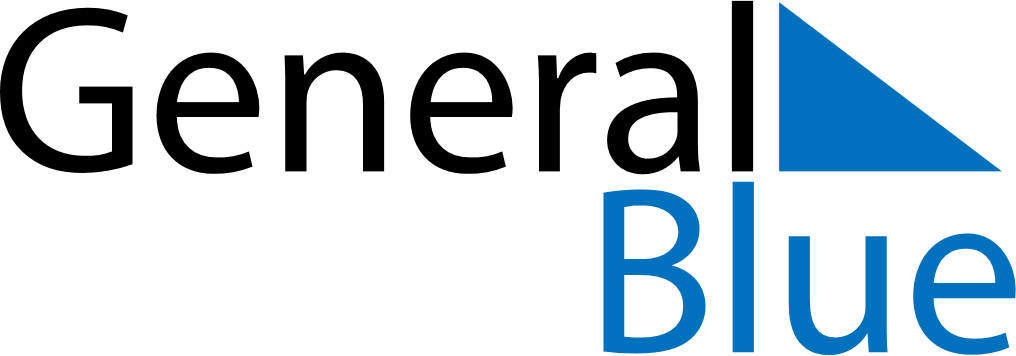 June 2022June 2022June 2022June 2022June 2022June 2022Cabo VerdeCabo VerdeCabo VerdeCabo VerdeCabo VerdeCabo VerdeMondayTuesdayWednesdayThursdayFridaySaturdaySunday12345Children’s Day6789101112131415161718192021222324252627282930NOTES